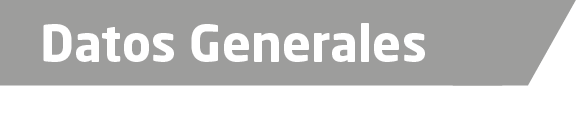 Nombre Rosa Elvira González Gil Grado de Escolaridad Maestro en DerechoCédula Profesional (Licenciatura) 1691073Cédula profesional (Maestrías) En trámiteTeléfono de Oficina 27171 2 80 64 Correo Electrónico gil_elvira@hotmai.comDatos GeneralesFormación Académica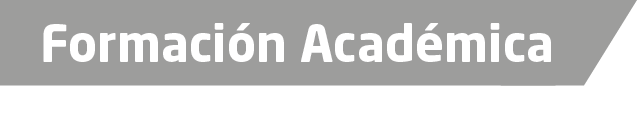 1977-1981Universidad Veracruzana Estudios de Licenciatura en Derecho.2002 - 2005Universidad Popular Autónoma del Estado de Puebla Maestría en Ciencias Penales con especialidad en CriminalísticaY criminología.2011-2013Centro de Investigación y Estudios Avanzados de Veracruz Ubicada en la Ciudad de Nogales, Veracruz.Maestría en Criminología 2015 - 2017Universidad Popular Autónoma de Veracruz Maestría en juicios Orales, Ubicada en la Ciudad de Nogales, Veracruz.Trayectoria Profesional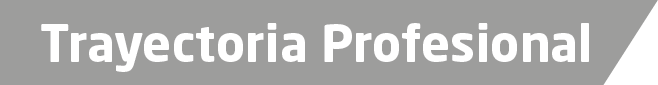 1977 a 1980Secretario escribiente del poder judicial del Estado de Veracruz,1980 a 1982Asesor jurídico en la Inmobiliaria Citlalli, en Xalapa, Veracruz.1982 a 1994Procurador de la Defensa y la familia del DIF ESTATAL.  Xalapa, Ver.1994 a la fechaAgente del ministerio público, y posteriormente Fiscal octavo en laFiscalía general del Estado de Veracruz. de Conocimiento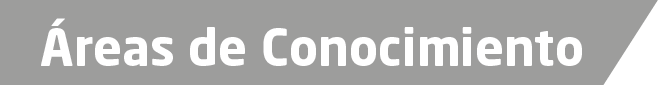 Derecho Civil Derecho de Familia Derecho Penal